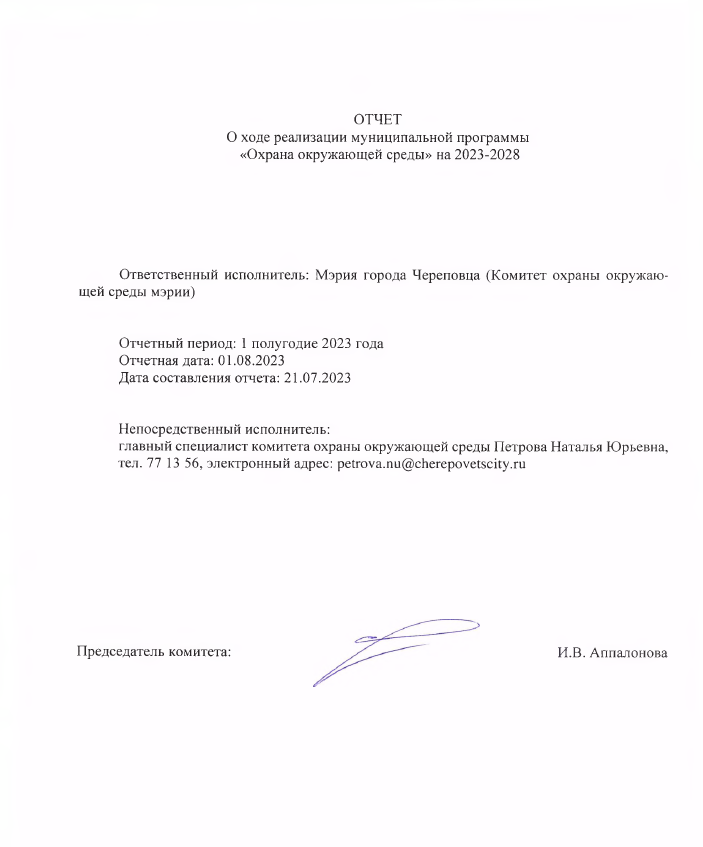 Сведения о достижении значений целевых показателей (индикаторов) муниципальной программы, сведения о порядке сбора информации и методике расчета значений целевых показателей (индикаторов) за 1 полугодие 2023 года  Муниципальная программа «Охрана окружающей среды» на 2023-2028 годы, утверждена постановлением мэрии г. Череповца от 22.12.2022 № 3861 (в редакции от 22.12.2022 № 3681), (далее – муниципальная программа).Ответственным исполнителем муниципальной программы является мэрия города (комитет охраны окружающей среды) (далее – КООС). Цель муниципальной программы:Улучшение состояния окружающей среды в городе Череповце.Задачи муниципальной программы:1. Реализация полномочий по осуществлению регионального государственного экологического надзора. 2. Получение актуальной информации о состояния окружающей среды в городе Череповце.3. Развитие экологического образования и просвещения, формирование экологической культуры в г. Череповце.4. Реализация мероприятий по снижению негативного воздействия хозяйственной и иной деятельности на компоненты окружающей среды: атмосферный воздух, почву, водные объекты.5. Участие мэрии города в реализации национальных проектов, влияющих на изменение экологии города.Сведения о достижении значений целевых показателей (индикаторов) муниципальной программы, за 1 полугодие 2023 года представлены в приложении 1.Сведения о порядке сбора информации и методике расчета значений целевых показателей (индикаторов) муниципальной программы представлены в приложении 2.Результаты реализации основных мероприятий муниципальной программы, достигнутые за 1 полугодие 2023 годаВ рамках решения задачи 1: «Реализация полномочий по осуществлению регионального государственного экологического надзора» при реализации основного мероприятия 4. «Выполнение целей, задач и функциональных обязанностей комитета охраны окружающей среды мэрии» муниципальной программы в 1 полугодии 2023 года достигнуты следующие результаты:В соответствии с Федеральным законом от 31.07.2020 № 248-ФЗ «О государственном контроле (надзоре) и муниципальном контроле в Российской Федерации» (далее - ФЗ № 248), положением о региональном государственном экологическом контроле (надзоре), утвержденном постановлением Правительства области от 08.11.2021 № 1269, положением о комитете охраны окружающей среды мэрии города Череповца, утвержденным постановлением мэрии города от 22.01.2018 № 175, комитет наделен полномочиями по осуществлению регионального государственного экологического контроля (надзора). Полномочия по иным видам контролей у комитета отсутствуют.В рамках решения задачи 2: «Получение актуальной информации о состояния окружающей среды в городе Череповце» при реализации основного мероприятия 1. «Получение актуальной информации о состоянии окружающей среды в городе Череповце»; основного мероприятия 2. Обеспечение эксплуатации и технического обслуживания приборов комплекса мониторинга окружающей среды «Эмерсит» (г. Череповец, ул. Центральная, 18) муниципальной программы в 1 полугодии 2023 года достигнуты следующие результаты:- получалась актуальная информация о состоянии окружающей среды территории города для информирования жителей города и оперативного принятия мер по улучшению экологической обстановки со стороны органов местного самоуправления и предприятий - участников рабочей группы по улучшению экологической обстановки, стабилизации и снижению антропогенной нагрузки на окружающую среду города Череповца. При этом:индекс загрязнения атмосферы составил 6 единиц;уровень загрязнения атмосферы – «повышенный»;охват наблюдениями за атмосферным воздухом в городе Череповце проводится по11 загрязняющим веществам. Мэрией города был заключен с ФГБУ «Северное УГМС» контракт от 25.01.2023 № 29/01-01-19 на оказание услуг по получению актуальной информации о состоянии атмосферного воздуха в городе Череповце. В рамках решения задачи 3: «Развитие экологического образования и просвещения, формирование экологической культуры в г. Череповце» при реализации основного мероприятия 3. «Организация и участие в мероприятиях по экологическому образованию и просвещению населения» муниципальной программы в 1 полугодии 2023 года достигнуты следующие результаты:- организовывались совместно с предприятиями, учреждениями, коммерческими и общественными организациями, объединениями образовательные экологические и практические природоохранные мероприятия на территории г. Череповца с целью развития комплексной системы экологического просвещения и воспитания населения, формирования, прежде всего у молодежи, экологически ответственного мировоззрения и поведения. Так, в реализации мероприятий экологической направленности в рамках муниципальной программы приняло участие 119,3 тыс. человек.В днях защиты от экологической опасности приняли участие 61 учреждение, организаций, предприятий, общественных движений и др. г.  Череповца, в том числе: - 45 образовательных организации (20 школ, 24 детских сада, дворец творчества): МАОУ «СОШ №№ 3, 5, 7, 10, 14, 18, 19, 20, 22, 23, 24, 25, 26, 27, 28, 30, 31, 34, 39, 40; - МБДОУ «Детский сад №№ 1, 5, 10, 13, 17, 21, 24, 29, 46, 64, 72, 78, 80, 83, 102, 103, 109, 111, 118, 119, 122, 125, 128, 129»;- МАОУ ДО «Дворец детского и юношеского творчества имени А.А. Алексеевой».- 7 промышленных предприятий и коммерческих организаций г.  Череповца: АО «Апатит», ООО «Чистый след», ПК «Асфальт», АО «ЧЛМЗ», ПАО «Северсталь», АО «Череповецкий мясокомбинат», ООО «Газпром межрегионгаз Вологда». - 9 муниципальных предприятий: МУП «Автоколонна № 1456», МУП «Электросвет», МУП «Электросеть», МКУ «Спецавтотранс», МУП «Водоканал», МУП «Теплоэнергия», Дарвинский заповедник, управление по работе с общественностью, Молодежный центр.Мероприятия по экологическому образованию и просвещениюВ 2023 году при проведении 1097 мероприятий в рамках Дней защиты от экологической опасности в сфере экологического образования и просвещения, приняли участие 76156 жителей г. Череповца, в том числе:В 2023 году в рамках Дней защиты от экологической опасности проведены мероприятия в сфере экологического образования и просвещения, например:МАОУ ДО ДДЮТ Муниципальный этап Всероссийского детского экологического форума «Зелёная планета – 2023»,МАОУ ДО ДДЮТ Городской эколого-краеведческий конкурс «Вместе за чистый город»,МАОУ ДО ДДЮТ Городской фестиваль-конкурс «Моя Северсталь»,МАОУ ДО ДДЮТ Городской конкурс «Лес в творчестве юных»,МАОУ «СОШ №5» «Вместе за чистый город»,МАОУ «СОШ №5» городской конкурс «Стиль жизни –Здоровье!»,МАОУ «СОШ № 5» Городской конкурс рисунков и плакатов «Графенок»,МАОУ «СОШ № 10» Городской конкурс чтецов «Как прекрасен этот мир»,МАОУ «СОШ № 10» Муниципальный этап Всероссийского детского экологического форума «Зелёная планета – 2023»,МАОУ «СОШ № 10» Городской конкурс «Лес в творчестве юных»,МАОУ «СОШ №18» Муниципальный этап Всероссийского детского экологического форума «Зелёная планета – 2023»,МАОУ «СОШ №18» Городской открытый конкурс методических разработок и дидактических материалов по здоровьесбережению «Будь здоров»,МАОУ «СОШ №22» Экологический конкурс «В мире комнатных растений» в рамках игры «Виват, Россия!»,МАОУ «СОШ №22» Городская краеведческая игра «Путешествие по родной Вологодчине»,МАОУ «СОШ № 23» Городской конкурс «Лес в творчестве юных», МАОУ «СОШ № 23» Городской конкурс «Как прекрасен это мир».По направлению «Экологическое образование и просвещение» в школах и детских садах организовывались школьные конференции, проводились экологические игры, викторины, выставки, флешмобы, конкурсы (в том числе всероссийские и областные). Организованы 89 лекций, 57 экоуроков, 111 бесед, 126 классных часов, 7 экскурсии, обустроены 10 мини-огородов, изготовлено 414 средств наглядной агитации (буклеты, плакаты, стенды). 276 человек выступили на городском фестивале детских театральных коллективов. Хотелось бы отметить также, что набирают популярность мероприятия экологической направленности в формате онлайн – экофорум, квесты, викторины, онлайн-тестирование, выставки.Участниками Дней защиты от экологической опасности в школах и детских садах широко проводились мероприятия в рамках дат экологического календаря – Всемирного дня воды, Весенняя декада наблюдений птиц, Всемирный день СолнцаДень экологического образования, Международный день климата, Соловьиные вечера, Международный день биологического разнообразия, Всемирный день черепахи, всего 471 мероприятие. В мероприятиях, посвященных экологическим датам, приняли участие 21 081 человек.Практические природоохранные мероприятияВсего в 1 полугодии 2023 году в практических природоохранных мероприятий в рамках в Днях защиты от экологической опасности по г. Череповец приняли участие 43 235 человека, в том числе: За период с 01.04.2023 по 01.07.2023 в рамках Всероссийской акции «Вода России» проведены следующие мероприятия:Всего в 1 полугодии 2023 года в мероприятиях волонтерского штаба приняли участие 30,4 тыс. человек.Членами волонтерского штаба проведено 262 мероприятия в рамках экологического образования и 131 практическое природоохранное мероприятие.             В рамках решения задачи 4 «Реализация мероприятий по снижению негативного воздействия хозяйственной и иной деятельности на компоненты окружающей среды: атмосферный воздух, почву, водные объекты»: в 1 полугодии 2023 года достигнуты следующие результаты:При реализации основного мероприятия 5. Реализация регионального проекта «Чистый воздух» (федеральный проект «Чистый воздух»), соисполнителем муниципальной программы КУИ в рамках исполнения показателя снижение совокупного объема выбросов опасных загрязняющих веществ за отчетный год, нарастающим итогом (РП «Чистый воздух») приобретены 8 трамвайных пассажирских самоходных (моторных) вагонов. Для их приобретения за счет средств федерального бюджета были заключены и исполнены муниципальные контракты. При реализации основного мероприятия 6. Экологическое восстановление территорий, занятых несанкционированными свалками отходов, в отношении несанкционированной свалки в районе Кирилловского шоссе в границах г. Череповца Департаментом жилищно-коммунального хозяйства мэрии с АО «Нижне-Волжский научно-исследовательский институт геологии и геофизики» заключен муниципальный контракт № К04-23 от 22.03.2023 на выполнение работ по разработке проектной документации по объекту «Рекультивация земельного участка с кадастровым номером 35:21:0304001:271 в городе Череповце Вологодской области, занятого несанкционированной свалкой отходов».В соответствии с контрактом срок выполнения работ до 15.11.2023 года включительно. При реализации основного мероприятия 7. Реализация регионального проекта «Оздоровление Волги» (федеральный проект «Оздоровление Волги») в 1 полугодии 2023 года достигнуты следующие результаты: сокращение объема отводимых в реку Волгу загрязненных сточных вод, нарастающим итогом (РП «Оздоровление Волги») составил 0,0000 км3, следовательно сохраняется нормативная очистка сточных вод. Окончательное значение об исполнении показателей будет представлено в отчете за 2023 год, т.к. результат оценивается по итогам года.    В рамках решения задачи 5 «Участие мэрии города в реализации национальных проектов, влияющих на изменение экологии города» при реализации основного мероприятия 4. Выполнение целей, задач и функциональных обязанностей комитета охраны окружающей среды мэрии в 1 полугодии 2023 года достигнуты следующие результаты:- в реализации национального проекта «Экология» (федеральный проект «Чистый воздух», региональный проект «Чистый воздух», государственная программа «Об утверждении государственной программы «Охрана окружающей среды, воспроизводство и рациональное использование природных ресурсов на 2021 - 2025 годы», утвержденная постановлением Правительства Вологодской области от 07.10.2019 № 938); - в реализации национального проекта «Экология» (федеральный проект «Комплексная система обращения с твердыми коммунальными отходами», региональный проект «Комплексная система обращения с твердыми коммунальными отходами», государственная программа «Об утверждении государственной программы «Охрана окружающей среды, воспроизводство и рациональное использование природных ресурсов на 2021 - 2025 годы», утвержденная Постановлением Правительства Вологодской области от 07.10.2019 № 938).Окончательное значение об исполнении показателей по участию в национальных проектах будет представлено в отчете за 2023 год, т.к. результат оценивается по итогам года.   Сведения о степени выполнения основных мероприятий муниципальной программы представлен в приложении 3.Информация о внесенных КООС в 1 полугодии 2023 годуизменениях в муниципальную программуВ 1 полугодии 2023 году в муниципальную программу изменения не вносились. Сведения о планируемых до конца 2023 года изменениях в муниципальной программеПланируется внесение изменений в части корректировки средств городского бюджета по основному мероприятию 2 «Обеспечение эксплуатации и технического обслуживания приборов комплекса мониторинга окружающей среды «Эмерсит» (г. Череповец, ул. Центральная, 18) и исключением, в связи с этим, целевого показателя по охвату наблюдения за атмосферным воздухом, контролируемых комплексом мониторинга окружающей среды «Эмерсит» в 2023 году. Результаты использования бюджетных ассигнований городского бюджета и иных средств на реализацию муниципальной программы по состоянию на 01.07.2023Отчет об использовании бюджетных ассигнований городского бюджета на реализацию муниципальной программы, а также информация о расходах городского, федерального, областного бюджетов, внебюджетных источников на реализацию целей муниципальной программы по состоянию на 1 июля 2023 года представлены в приложении 4, 5.Иная необходимая информация необходимая для мониторинга и контроля реализации муниципальной программы отсутствует.Приложение 1 к отчетуСведения о достижении значений показателей (индикаторов) Приложение 2 к отчетуСведения о расчете целевых показателей (индикаторов) муниципальной программы   Приложение 3 к отчетуСведения о степени выполнения основных мероприятий муниципальной программы, подпрограмм и ведомственных целевых программ   Приложение 4 к отчетуОтчет об использовании бюджетных ассигнованийгородского бюджета на реализацию муниципальной программы   Приложение 5 к отчетуИнформация о расходах городского, федерального, областного бюджетов, внебюджетных источников на реализацию целей муниципальной программы№п/пМероприятия по экологическому образованию и просвещениюКоличество мероприятий (шт.)Количество участников (чел.)1.Конференции, семинары, круглые столы1812672.Праздничные и развлекательные мероприятия5703.Выставки, конкурсы, смотры25088304.Акции58207945.Фестивали детских экологических театров, экологические спектакли и выступления, всего72766.Издание средств наглядной агитации4149217.Иное: беседы, экскурсии, тематические недели, экологические проекты и пр.34543998Итого:109776156Наименование практического  природоохранного мероприятияКол-во мероприятий (объем выполненных работ)Кол-во участниковЗаложено аллей3311Обустроено родников, колодцев517Высажено деревьев 8893987Высажено кустарников 33773781Обустройство газонов, цветников 6487,08 м23879Практические мероприятия по уборке территорий города и берегов рек 11425595Установлено средств наглядной агитации (стенды)17192Сбор и передача на утилизацию:Сбор и передача на утилизацию:Сбор и передача на утилизацию:- пластик655,4 кг5473- стекло23 м35473- бумага6789 кг5473- отходы накопления733 м35473- отработанных батареек771,8 кг5473Итого:43235№ п/пДата проведения мероприятия (дд.мм.гггг)Место проведения мероприятияПоказатели реализации мероприятияПоказатели реализации мероприятияПоказатели реализации мероприятия№ п/пДата проведения мероприятия (дд.мм.гггг)Наименование уникального водного объектаКоличество населения, вовлеченного в мероприятия по очистке берегов водных объектов (чел.)Протяженность очищенных берегов и прилегающей акватории водоемов (км)Объем собранного мусора (м³)1.20.04.2023р. Ягора200,3552.27.04.2023р. Шексна150,2553.28.04.2023р. Шексна1400,65284.29.04.2023р. Шексна1400,55165.30.04.2023р. Шексна1500,8326.19.05.2023р. Шексна1501,5407.18.05.2023р. Шексна400,788.23.05.2023р. Серовка450,389.25.05.2020р. Шексна500,5810.26.05.2023р. Шексна300215011.02.06.2023р. Шексна200,5312.04.06.2023р. Шексна2001,51613.05.06.2023р. Шексна400,6814.07.06.2023р. Серовка250,58 Итого:133510,7335№ п/пНаименование целевого показателя (индикатора) муниципальной программыЕд. измеренияЗначение показателя (индикатора) муниципальной программыЗначение показателя (индикатора) муниципальной программыЗначение показателя (индикатора) муниципальной программыЗначение показателя (индикатора) муниципальной программыОбоснование недостижения или перевыполнения планового значения показателя (индикатора) на конец т.г., других изменений по показателям№ п/пНаименование целевого показателя (индикатора) муниципальной программыЕд. измерениягод, предшествующийотчетному(2022 год)отчетный 2023 годотчетный 2023 годотчетный 2023 годОбоснование недостижения или перевыполнения планового значения показателя (индикатора) на конец т.г., других изменений по показателям№ п/пНаименование целевого показателя (индикатора) муниципальной программыЕд. измерениягод, предшествующийотчетному(2022 год)планФакт по состоянию на 1 июляОжидаемое значение на конец года (прогнозная оценка)Обоснование недостижения или перевыполнения планового значения показателя (индикатора) на конец т.г., других изменений по показателям123456781.Уровень загрязнения атмосферыповышенныйповышенныйповышенный-повышенныйДанные предоставляются ГМБ Череповец и (или) ДПР ВО), ЕМИСС. Окончательное значение будет представлено по итогам 2023 года.2.Снижение совокупного объема выбросов за отчетный год, нарастающим итогом (РП «Чистый воздух»)% 84,086,0-86,0Данные предоставляются Федеральной службой по надзору в сфере природопользования (Росприроднадзор) и (или) ДПР ВО,  ЕМИСС, информация на официальном сайте Росприроднадзора https://rpn.gov.ru/  и/(или) ДПР ВО https://dpr.gov35.ru/ по итогам года3.Снижение совокупного объема выбросов опасных загрязняющих веществ за отчетный год, нарастающим итогом (РП «Чистый воздух»)%85,486,0-86,0Данные предоставляются Федеральной службой по надзору в сфере природопользования (Росприроднадзор) и (или) ДПР ВО,  ЕМИСС, информация на официальном сайте Росприроднадзора https://rpn.gov.ru/  и/(или) ДПР ВО https://dpr.gov35.ru/ Окончательное значение будет представлено по итогам 2023 года.4.Объем потребления природного газа в качестве моторного топлива за отчетный год (РП «Чистый воздух»)млн. м 36,1910,43-6,19Информация по фактическому значению представляется ООО «Газпром газомоторное топливо». Ожидается внесение изменений в части снижения значения показателей в паспорт РП «Чистый воздух» и заключение дополнительного соглашения между МинПрироды РФ и ДПР ВО. Показатель годовой. Окончательное значение будет представлено по итогам 2023 года.5.Охват наблюдениями за атмосферным воздухом в городе Череповцевеществ1111-11Показатель годовой. Окончательное значение будет представлено по итогам 2023 года.6.Охват наблюдениями за атмосферным воздухом, контролируемых комплексом мониторинга окружающей среды «Эмерсит» (г. Череповец, ул. Центральная, 18)веществ55-0На основании письма МКУ «ЦЗНТЧС» от 05.05.2023 № 2023/01-25-18/166 о нецелесообразности дальнейшего использования приборов комплекса мониторинга «Эмерсит»,  целевое значение на 2023 год – «0».7.Количество разработанных проектов рекультивации земельных участков, занятых несанкционированными свалкамишт.-1-1Окончательное значение будет представлено по итогам 2023 года.8.Количество рекультивируемых земельных участков, занятых несанкционированными свалкамишт.00-0Окончательное значение будет представлено по итогам 2023 года.9.Количество участников мероприятий экологической направленности, реализованных в рамках муниципальной программыТыс. чел / год117,5100,0-100,0Показатель годовой. Окончательное значение будет представлено по итогам 2023 года.10.Доля реализованных мероприятий в общем количестве мероприятий, утвержденных планом работы КООС за отчетный период (за исключением функций регионального государственного экологического надзора в рамках переданных государственных полномочий)%100100-100,00Показатель годовой. Окончательное значение будет представлено по итогам 2023 года.11.Доля человеко-часов фактически затраченных специалистами КООС на реализацию мероприятий в рамках осуществления переданных государственных полномочий по региональному государственному экологическому надзору от общего количества запланированных человеко-часов%124,0100-100Показатель годовой. Окончательное значение будет представлено по итогам 2023 года.12.Снижение объема отводимых в реку Волга загрязненных сточных вод, нарастающим итогом (РП «Оздоровление Волги»)км30,00000-0,0000Показатель годовой. Окончательное значение будет представлено по итогам 2023 года.13.Прирост мощности очистных сооружений, обеспечивающих нормативную очистку сточных водкм30,06130,0613-0,0613Результат по нормативной очистке сточных вод достигнут в ходе реконструкции очистных сооружений МУП «Водоканал» в 2021 году.  Показатель годовой. Окончательное значение будет представлено по итогам 2023 года. №п/пНаименование целевого показателя (индикатора)Единица измеренияФактическое значение за первое полугодие 2023 годаАлгоритм расчета фактического значения по целевому показателю (индикатору)Временные характеристики целевого показателя (индикатора)Метод сбора информации, индекс формы отчетностиИсточник получения данных для расчета показателя (индикатора)Ответственный за сбор данных и расчет целевого показателя (индикатора)12356789101.1Уровень загрязнения атмосферы-по итогам годаКомплексный показатель, который рассчитывается с учетом значений:- индекса загрязнения атмосферы;- стандартного индекса (наибольшая измеренная разовая концентрация примеси, деленная на предельно-допустимую концентрацию загрязняющих веществ максимально-разовую (ПДКм.р.) за отчетный период);- наибольшей повторяемости (%) превышения ПДКм.р. по данным наблюдений за отчетный период.Ежегодно, за отчетный период1/3ГМБ Череповец и (или) ДПР ВОКООС1.2Снижение совокупного объема выбросов за отчетный год, нарастающим итогом (РП «Чистый воздух»)%по итогам года-Ежегодно, за отчетный период1/3/4ДПР ВО и (или) официальная статистическая информация (ЕМИСС), информация на официальном сайте Росприроднадзора: https://rpn.gov.ru/ и (или) ДПР ВО: https://dpr.gov35.ru/КООС1.3Снижение совокупного объема выбросов опасных загрязняющих веществ за отчетный год, нарастающим итогом (РП «Чистый воздух»)%по итогам года-Ежегодно, за отчетный период1/3/4ДПР ВО и (или) официальная статистическая информация (ЕМИСС), информация на официальном сайте Росприроднадзора: https://rpn.gov.ru/ и (или) ДПР ВО: https://dpr.gov35.ru/КООС1.4Объем потребления природного газа в качестве моторного топлива за отчетный год (РП «Чистый воздух»)млн. куб. мпо итогам года-Ежегодно, за отчетный период1/3/4ДПР ВО и (или) ООО «Газпром газомоторное топливо», официальная статистическая информация (ЕМИСС), информация на официальном сайте Росприроднадзора: https://rpn.gov.ru/ и (или) ДПР ВО: https://dpr.gov35.ru/)/КООС1.5Охват наблюдениями за атмосферным воздухом в городе Череповцевеществпо итогам годаАбсолютное суммарное значениеЕжегодно, за отчетный период3Данные филиал ФГБУ Северное УГМС «Гидрометеорологическое бюро Череповец» (на основе контракта)КООС1.6Охват наблюдениями за атмосферным воздухом, контролируемых комплексом мониторинга окружающей среды «Эмерсит» (г. Череповец, ул. Центральная, 18)веществпо итогам годаАбсолютное суммарное значениеЕжегодно, за отчетный период3Информация КООСКООС1.7Количество разработанных проектов рекультивации земельных участков, занятых несанкционированными свалкамишт.по итогам года-Ежегодно, за отчетный период3КООСКООС1.8Количество рекультивируемых земельных участков, занятых несанкционированными свалкамишт.по итогам годаАбсолютный показательЕжегодно, за отчетный период3ДЖКХ, КООСКООС1.9Количество участников мероприятий экологической направленности, реализованных в рамках муниципальной программытыс. уч./годпо итогам годаАбсолютное суммарное значениеЕжегодно, за отчетный период3Рассчитывается КООС на основании собранной информации (отчетов участников мероприятий, данные СМИ и др.)КООС1.10Доля реализованных мероприятий в общем количестве мероприятий, утвержденных планом работы КООС за отчетный период (за исключением функций регионального государственного экологического надзора в рамках переданных государственных полномочий)%по итогам годаМф / Мп x 100%Ежегодно, за отчетный период3Информация КООСКООС1.11Доля человеко-часов фактически затраченных специалистами КООС на реализацию мероприятий в рамках осуществления переданных государственных полномочий по региональному государственному экологическому надзору от общего количества запланированных человеко-часов%по итогам годаЧф / Чп x 100%,Ежегодно, за отчетный период3Информация КООСКООС1.12Снижение объема отводимых в реку Волгу загрязненных сточных водкуб. кмпо итогам года-Ежегодно, за отчетный период3ДПР ВОКООС1.13Прирост мощности очистных сооружений, обеспечивающих нормативную очистку сточных водкуб. кмпо итогам года-Ежегодно, за отчетный период3ДПР ВОКООС№п/пНаименование основного мероприятия муниципальной программы мероприятияОтветственный исполнитель, соисполнитель, участникРезультат от реализации мероприятия за 2023 год по состоянию на 01.07.2023 Результат от реализации мероприятия за 2023 год по состоянию на 01.07.2023 Причины невыполнения, частичного выполнения мероприятия, проблемы, возникшие в ходе реализации мероприятия Связь с показателями муниципальной программы №п/пНаименование основного мероприятия муниципальной программы мероприятияОтветственный исполнитель, соисполнитель, участникзапланированныйдостигнутыйПричины невыполнения, частичного выполнения мероприятия, проблемы, возникшие в ходе реализации мероприятия Связь с показателями муниципальной программы 12345671Основное мероприятие 1.Получение актуальной информации о состоянии окружающей среды в городе ЧереповцеКООСПолучение информации о состоянии атмосферного воздуха и др. в соответствии с заключенными контрактами (договорами)Охват наблюдениями за атмосферным воздухом в городе Череповце по 11 загрязняющим веществам. По контракту от 25.01.2023 № 29/01-01-19  с ФГБУ «Северное УГМС» информация предоставлялась своевременно и в полном объеме.Работа будет продолжена во втором полугодии 2023 года- Индекс загрязнения атмосферы- Уровень загрязнения атмосферы- Охват наблюдениями за атмосферным воздухом в городе Череповце2Основное мероприятие 2. Обеспечение эксплуатации и технического обслуживания приборов комплекса мониторинга окружающей среды «Эмерсит» (г. Череповец, ул. Центральная, 18)КООС, МКУ «ЦЗНТЧС»Получение достоверной информации о фактических превышениях концентраций загрязняющих веществ в атмосферном воздухе для оперативного принятия мер по улучшению экологической обстановкиПо состоянию на 30.06.2023 года договоры (контракты) для обеспечения бесперебойной работы комплекса «Эмерсит» соисполнителем МКУ «ЦЗНТЧС» не заключены, по причине неисправности трех газоанализаторов, комплекс не эксплуатируется, запланирована процедура списания.Доля сообщений о превышениях предельно допустимых концентраций загрязняющих веществ, зафиксированных комплексом мониторинга окружающей среды «Эмерсит» в п. Новые Углы, по которым осуществлялось своевременное информирование руководства города в общем количестве сообщений, поступивших в КООС3.Основное мероприятие 3. Организация и участие в мероприятиях по экологическому образованию и просвещению населенияКООС, УО,Совершенствование системы экологического образования и просвещения, формирование у населения, прежде всего у молодежи, экологически ответственного мировоззрения и поведения. Реализация образовательных и практических природоохранных мероприятий с привлечением представителей органов местного самоуправления, учреждений, предприятий, общественных и коммерческих организаций, объединений, членов волонтерского экологического штаба города Череповца, а также участие населения города в международных, федеральных и областных экологических мероприятиях.В 1 полугодии 2023 года  Членами волонтерского экологического штаба проведены 262 мероприятия в рамках экологического образования и 131 практических природоохранных мероприятия. Дополнительно проведены (принято участие):Международные и всероссийские конференции, конкурсы: 39 мероприятий;Областные мероприятия – 11;Городские конкурсы, выставки – 89.Всего проведено 1097 мероприятия.              Более подробно информация представлена в разделе «Результаты реализации основных мероприятий муниципальной программы, достигнутые за 1 полугодие 2023 года».Работа будет продолжена во втором полугодии 2023 года- Количество участников мероприятий экологической направленности, реализованных в рамках муниципальной программы4.Основное мероприятие 4. Выполнение целей, задач, функциональных обязанностей комитета охраны окружающей среды мэрииКООСРеализация мероприятий экологической направленности органами совместно с органами местного самоуправления, учреждениями, предприятиями, общественными и коммерческими организациями, членами волонтерского экологического штаба города Череповца с целью сохранения и восстановления благоприятной окружающей природной среды, развития экологического просвещения населения.В рамках осуществления переданных государственных полномочий в сфере охраны окружающей среды комитет охраны окружающей среды мэрии взаимодействует с Департаментом природных ресурсов и охраны окружающей среды Вологодской области, Северным межрегиональным управлением Росприроднадзора, Двинско-Печорским бассейновым водным управлением Федерального агентства водных ресурсов, Череповецкой межрайонной природоохранной прокуратурой, прокуратурой г. Череповца, органами мэрии, структурными подразделениями мэрии. проведены следующие контрольные (надзорные) и профилактические мероприятия:- количество плановых/внеплановых контрольных (надзорных) мероприятий с взаимодействием с контролируемым лицом (инспекционный визит, рейдовый осмотр, документарная проверка, выездная проверка) - 0;- количество контрольных (надзорных) мероприятий без взаимодействия с контролируемым лицом (выездные обследования) - 65;- количество выданных предписаний - 0;- количество привлеченных к административной ответственности должностных и юридических лиц - 0;- решения о приостановлении деятельности не принимались;- решения об отзыве лицензий не принимались;- количество безрезультатных проверок - 0;- количество не проведенных проверок - 0;сведения о реализованных профилактических мероприятиях:- количество проведенных профилактических визитов - 3;- количество объявленных предостережений - 52.- профилактические мероприятия по информированию - 1610, из них количество информационных писем - 1600, количество информирований посредством размещения соответствующих сведений на официальном сайте контрольного (надзорного) органа в сети «Интернет» - 10;- количество консультирований - 58;- обобщение правоприменительной практики - 1 (доклад о правоприменительной практике при осуществлении регионального государственного экологического контроля (надзора) комитетом охраны окружающей среды мэрии за 2022 год, утвержден распоряжением заместителя мэра города от 21.02.2023 № 153-р.В связи с отсутствием объектов регионального государственного экологического контроля (надзора), осуществляемого комитетом, отнесенных к категориям чрезвычайно высокого и высокого риска плановые контрольные (надзорные) мероприятия в 2023 году у комитета отсутствуют;- проведено 11 общественных обсуждений в форме электронного опроса: по объектам государственной экологической экспертизы.Выполнение целей, задач, функциональных обязанностей комитета обеспечено. Работа будет продолжена во втором полугодии 2023 года- Доля реализованных мероприятий в общем количестве мероприятий, утвержденных планом работы КООС за отчетный период (за исключением функций регионального государственного экологического надзора в рамках переданных государственных полномочий)- Доля человеко-часов фактически затраченных специалистами КООС на реализацию мероприятий в рамках осуществления переданных государственных полномочий по региональному государственному экологическому надзору от общего количества запланированных человеко-часов5Основное мероприятие 5. Реализация регионального проекта «Чистый воздух» (федеральный проект «Чистый воздух»)КУИСнижение совокупного объема выбросов загрязняющих веществ в атмосферу в г. Череповце, в том числе за счет увеличения количества автотранспорта с более экологичными видами двигателей и озеленения города.Мероприятие исполнено в рамках исполнения муниципального контракта от 20.09.2022 № 0130300016822000011, закуплено 8 трамвайных вагонов. - Снижение совокупного объема выбросов за отчетный год, нарастающим итогом (РП «Чистый воздух»)- Снижение совокупного объема выбросов опасных загрязняющих веществ за отчетный год, нарастающим итогом (РП «Чистый воздух»)- Объем потребления природного газа в качестве моторного топлива за отчетный год (РП «Чистый воздух»)6Основное мероприятие 6. Экологическое восстановление территорий, занятых несанкционированными свалками отходовДЖКХСнижение экологической нагрузки на население за счет сокращения захоронения твердых коммунальных отходов, в том числе прошедших обработку (сортировку) в рамках формирования комплексной системы обращения с твердыми коммунальными отходами, включая создание условий для утилизации запрещенных к захоронению отходовЗаключен муниципальный контракт от 22.03.2023 года № К04-23 на выполнение работ по разработке проектной документации по объекту «Рекультивация земельного участка с кадастровым номером 35:21:0304001:271 в городе ЧереповцеРабота будет продолжена во втором полугодии 2023 года дополнитить из раздела- Количество разработанных проектов рекультивации земельных участков, занятых несанкционированными свалками- Количество рекультивируемых земельных участков, занятых несанкционированными свалками7Основное мероприятие 7. Реализация регионального проекта «Оздоровление Волги» (федеральный проект «Оздоровление Волги»)ДЖКХСнижение объема отводимых в реку Волга загрязненных сточных водРезультат по нормативной очистке сточных вод достигнут в ходе реконструкции очистных сооружений МУП «Водоканал» в 2021 году, запланирован и поддерживается в значении показателя 0,0000 км3. Работа будет продолжена во втором полугодии 2023 годаСнижение объема отводимых в реку Волга загрязненных сточных вод, нарастающим итогом (РП «Оздоровление Волги»)№п/пНаименование муниципальной программы, основного мероприятияОтветственный исполнитель, соисполнитель, участникРасходы (тыс. руб.)Расходы (тыс. руб.)Расходы (тыс. руб.)№п/пНаименование муниципальной программы, основного мероприятияОтветственный исполнитель, соисполнитель, участниктекущий 2023 годтекущий 2023 годтекущий 2023 год№п/пНаименование муниципальной программы, основного мероприятияОтветственный исполнитель, соисполнитель, участниксводная бюджетная роспись, план на 1 января сводная бюджетная роспись на 01 июля кассовое исполнение на 01 июля123456Муниципальная программа «Охрана окружающей среды» на 2023-2028 годыВсего:6 896,86 896,83 157,4Муниципальная программа «Охрана окружающей среды» на 2023-2028 годыОтветственный исполнитель: Мэрия города Череповца (комитет охраны окружающей среды мэрии) (далее - КООС)6 215,46 215,42 978,4Муниципальная программа «Охрана окружающей среды» на 2023-2028 годыСоисполнитель: департамент жилищно-коммунального хозяйства (далее - ДЖКХ)426,4426,4179,0Муниципальная программа «Охрана окружающей среды» на 2023-2028 годыСоисполнитель: МКУ «ЦЗНТЧС»255,0255,00,01.Основное мероприятие 1. Получение актуальной информации о состоянии окружающей среды в городе Череповце КООС599,6599,6209,72.Основное мероприятие 2. Обеспечение эксплуатации и технического обслуживания приборов комплекса мониторинга окружающей среды «Эмерсит» (г. Череповец, ул. Центральная, 18)МКУ «ЦЗНТЧС»255,0255,00,04.Основное мероприятие 4. Выполнение целей, задач, функциональных обязанностей комитета охраны окружающей среды мэрииКООС5 615,85 615,82 768,76.Основное мероприятие 6. Экологическое восстановление территорий, занятых несанкционированными свалками отходовДЖКХ247,4247,40,07.Основное мероприятие 7. Реализация регионального проекта «Оздоровление Волги» (федеральный проект «Оздоровление Волги»)ДЖКХ179,0179,0179,0№ п/пНаименование муниципальной программы, основного мероприятияИсточникиресурсного обеспеченияРасходы за 1 полугодие 2023 года (тыс. руб.)Расходы за 1 полугодие 2023 года (тыс. руб.)Расходы за 1 полугодие 2023 года (тыс. руб.)Расходы за 1 полугодие 2023 года (тыс. руб.)№ п/пНаименование муниципальной программы, основного мероприятияИсточникиресурсного обеспеченияПланФакт по состоянию на 1 июля% освоения123789Муниципальная программа «Охрана окружающей среды» на 2023-2028 годыМуниципальная программа «Охрана окружающей среды» на 2023-2028 годыВсего:662 274,3648 621,597,9Муниципальная программа «Охрана окружающей среды» на 2023-2028 годыМуниципальная программа «Охрана окружающей среды» на 2023-2028 годыФедеральный бюджет642 971,8642 971,8100,0Муниципальная программа «Охрана окружающей среды» на 2023-2028 годыМуниципальная программа «Охрана окружающей среды» на 2023-2028 годыОбластной бюджет12 405,72 492,320,1Муниципальная программа «Охрана окружающей среды» на 2023-2028 годыМуниципальная программа «Охрана окружающей среды» на 2023-2028 годыГородской бюджет6 896,83 157,445,81Основное мероприятие 1. Получение актуальной информации о состоянии атмосферного воздуха в городе ЧереповцеГородской бюджет599,6209,735,02Основное мероприятие 2. Обеспечение эксплуатации и технического обслуживания приборов комплекса мониторинга окружающей среды «Эмерсит» (г. Череповец, ул. Центральная, 18)Городской бюджет255,00,00,03Основное мероприятие 4. Организация работ по реализации целей, задач комитета охраны окружающей среды мэрии, выполнение его функциональных обязанностей и реализации муниципальной программыВсего:8 410,03 649,543,43Основное мероприятие 4. Организация работ по реализации целей, задач комитета охраны окружающей среды мэрии, выполнение его функциональных обязанностей и реализации муниципальной программыГородской бюджет5 615,82 768,749,33Основное мероприятие 4. Организация работ по реализации целей, задач комитета охраны окружающей среды мэрии, выполнение его функциональных обязанностей и реализации муниципальной программыОбластной бюджет2 794,2880,831,54Основное мероприятие 5. Реализация регионального проекта «Чистый воздух» (федеральный проект «Чистый воздух»)Всего:600 000,0600 000,0100,04Основное мероприятие 5. Реализация регионального проекта «Чистый воздух» (федеральный проект «Чистый воздух»)Федеральный бюджет600 000,0600 000,0100,05Основное мероприятие 6. Экологическое восстановление территорий, занятых несанкционированными свалками отходов Всего:8 247,40,00,05Основное мероприятие 6. Экологическое восстановление территорий, занятых несанкционированными свалками отходов Областной бюджет8 000,00,00,05Основное мероприятие 6. Экологическое восстановление территорий, занятых несанкционированными свалками отходов Городской бюджет247,40,00,06Основное мероприятие 7. Реализация регионального проекта «Оздоровление Волги» (федеральный проект «Оздоровление Волги»)Всего:44 762,344 762,3100,06Основное мероприятие 7. Реализация регионального проекта «Оздоровление Волги» (федеральный проект «Оздоровление Волги»)Федеральный бюджет42 971,842 971,8100,06Основное мероприятие 7. Реализация регионального проекта «Оздоровление Волги» (федеральный проект «Оздоровление Волги»)Областной бюджет1 611,51 611,5100,06Основное мероприятие 7. Реализация регионального проекта «Оздоровление Волги» (федеральный проект «Оздоровление Волги»)Городской бюджет179,0179,0100,0